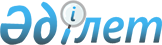 Об утверждении Положения о государственном учреждении "Отдел внутренней политики акимата Житикаринского района"Постановление акимата Житикаринского района Костанайской области от 30 ноября 2021 года № 271
      В соответствии со статьей 31 Закона Республики Казахстан "О местном государственном управлении и самоуправлении в Республике Казахстан", постановлением Правительства Республики Казахстан от 1 сентября 2021 года № 590 "О некоторых вопросах организации деятельности государственных органов и их структурных подразделений", акимат Житикаринского района ПОСТАНОВЛЯЕТ:
      1. Утвердить прилагаемое Положение о государственном учреждении "Отдел внутренней политики акимата Житикаринского района".
      2. Государственному учреждению "Отдел внутренней политики акимата Житикаринского района":
      1) государственную регистрацию вышеуказанного положения в органах юстиции в установленном законодательством порядке;
      2) в течение двадцати календарных дней со дня подписания настоящего постановления направление его копии в электронном виде на казахском и русском языках в филиал Республиканского государственного предприятия на праве хозяйственного ведения "Институт законодательства и правовой информации Республики Казахстан" Министерства юстиции Республики Казахстан по Костанайской области для официального опубликования и включения в Эталонный контрольный банк нормативных правовых актов Республики Казахстан;
      3) размещение настоящего постановления на интернет-ресурсе акимата Житикаринского района после его официального опубликования.
      3. Контроль за исполнением настоящего постановления возложить на курирующего заместителя акима Житикаринского района.
      4. Настоящее постановление вводится в действие со дня его первого официального опубликования. Положение о государственном учреждении "Отдел внутренней политики акимата Житикаринского района" 1. Общие положения
      1. Государственное учреждение "Отдел внутренней политики акимата Житикаринского района" (далее Отдел внутренней политики) является государственным органом Республики Казахстан, осуществляющим руководство в сфере внутренней политики.
      2. Отдел внутренней политики ведомств не имеет.
      3. Отдел внутренней политики осуществляет свою деятельность в соответствии с Конституцией и законами Республики Казахстан, актами Президента и Правительства Республики Казахстан, иными нормативными правовыми актами, а также настоящим Положением.
      4. Отдел внутренней политики является юридическим лицом в организационно-правовой форме государственного учреждения, печати с изображением Государственного Герба Республики Казахстан и штампы со своим наименованием на казахском и русском языках, бланки установленного образца, счета в органах казначейства в соответствии с законодательством Республики Казахстан.
      5. Отдел внутренней политики вступает в гражданско-правовые отношения от собственного имени.
      6. Отдел внутренней политики имеет право выступать стороной гражданско-правовых отношений от имени государства, если оно уполномочено на это в соответствии с законодательством Республики Казахстан.
      7. Отдел внутренней политики по вопросам своей компетенции в установленном законодательством порядке принимает решения, оформляемые приказами руководителя государственного учреждения "Отдел внутренней политики акимата Житикаринского района" и другими актами, предусмотренными законодательством Республики Казахстан.
      8. Структура и лимит штатной численности Отдела внутренней политики утверждаются в соответствии с действующим законодательством Республики Казахстан.
      9. Местонахождение юридического лица: 110700, Республика Казахстан, Костанайская область, Житикаринский район, город Житикара, 6 микрорайон, дом 65.
      10. Настоящее положение является учредительным документом Отдела внутренней политики.
      11. Финансирование деятельности Отдела внутренней политики осуществляется из местного бюджета в соответствии с бюджетным законодательством Республики Казахстан.
      12. Отделу внутренней политики запрещается вступать в договорные отношения с субъектами предпринимательства на предмет выполнения обязанностей, являющихся полномочиями государственного учреждения "Отдел внутренней политики акимата Житикаринского района".
      Если Отделом внутренней политики законодательными актами предоставлено право осуществлять приносящую доходы деятельность, то полученные доходы направляются в государственный бюджет, если иное не установлено законодательством Республики Казахстан. 2. Задачи и полномочия государственного органа
      13. Задачи:
      1) обеспечение и реализация исполнения в районе местными органами государственного управления внутренней политики государства в соответствии с Законами Республики Казахстан, актами и поручениями Президента, Правительства Республики Казахстан, маслихата, акимата и акима района по вопросам, относящимся к компетенции Отдела внутренней политики;
      2) разъяснение и пропаганда основных приоритетов Стратегии развития Казахстана - 2050, ежегодных Посланий Главы государства народу Казахстана, реализации программы "Рухани жаңғыру" и других стратегических документов;
      3) организация и координация работы по укреплению внутриполитической стабильности, общественного согласия и общенационального единства, гражданской идентичности и патриотизма, содействие модернизации общества, урегулирование межконфессонального и межнационального согласия в районе;
      4) пропаганда государственных символов Республики Казахстан, работа по соблюдению Конституционного Закона Республики Казахстан "О Государственных символах Республики Казахстан" в государственных учреждениях и предприятиях района, населением на предмет их применения, размещения и использования;
      5) координация реализации государственной молодежной политики в районе;
      6) участие в укреплении демократических институтов общества, взаимодействие с неправительственными и профсоюзными организациями, политическими партиями, молодежными, этно - культурными, религиозными объединениями и иными общественными организациями, направленное на сохранение внутриполитической, межконфессональной и межэтнической стабильности;
      7) реализация государственной информационной политики на районном уровне, взаимодействие со средствами массовой информации;
      8) организация и координация работы по проведению мероприятий по празднованию Национального и государственных праздников, других праздничных мероприятий;
      9) иные задачи, предусмотренные в рамках установленной законодательством Республики Казахстан компетенции.
      14. Полномочия:
      Права:
      1) запрашивать от государственных органов и должностных лиц, иных организаций и граждан информацию, необходимую для выполнения своих функций, привлекать работников государственных органов и иных организаций к участию в подготовке вопросов, относящихся к компетенции Отдела внутренней политики, создавать временные рабочие группы для выработки соответствующих предложений;
      2) в установленных законодательством случаях и порядке составлять протокола об административных правонарушениях.
      Обязанности:
      1) исполнять качественно, в срок акты и поручения Президента, Правительства и иных центральных исполнительных органов, а также акима и акимата района.
      Осуществлять иные права и обязанности, предусмотренные в рамках установленной законодательством Республики Казахстан компетенции.
      15. Функции:
      1) организация и координация работы по пропаганде, разъяснению и реализации Стратегии "Казахстан - 2050", ежегодных Посланий Президента Республики Казахстан, программы "Рухани жанғыру" и других стратегических документов в районе;
      2) пропаганда государственных символов Республики Казахстан, осуществление мониторинга по соблюдению Конституционного Закона Республики Казахстан "О Государственных символах Республики Казахстан" в государственных учреждениях и предприятиях района на предмет применения, размещения и использования государственных символов Республики Казахстан, сбор и подготовка материалов для составления протоколов об административных правонарушениях;
      3) координация реализации государственной молодежной политики и комплекса мер по развитию гражданственности и патриотизма среди молодежи, организация работы Совета по делам молодежи, взаимодействие с молодежными объединениями района;
      4) реализация государственной информационной политики, мониторинг деятельности и взаимодействие с печатными и электронными СМИ, соблюдение ими Закона Республики Казахстан "О средствах массовой информации";
      5) изучение и анализ общественно-политической обстановки в районе, осуществление мониторингов социально-политических процессов, этнополитической ситуации, межконфессиональных и межэтнических отношений в районе, реагирование на комментарии в социальных сетях и на официальном сайте акимата Житикаринского района, урегулирование общественно-политической ситуации в районе, соблюдение Конституционного Закона Республики Казахстан "О религиозной деятельности и религиозных объединениях", Законов Республики Казахстан "О некоммерческих организациях", "Об общественных объединениях", "О профессиональных союзах", "О политических партиях", "Об Ассамблее народа Казахстана";
      6) организация и координация осуществления государственного социального заказа, работа советов по взаимодействию с неправительственными организациями, общественного согласия Ассамблеи народа Казахстана;
      7) содействие в реализации гендерной и семейно-демографической политики, организация работы Совета матерей по вопросам толерантности в семье, комиссии по определению победителей районного тура Национального конкурса "Мерейлі отбасы";
      8) организация и координация работы по проведению мероприятий по празднованию Национального и государственных праздников, других праздничных мероприятий;
      9) выполнение совместно с другими государственными учреждениями организационно-методической работы, входящей в компетенцию Отдела внутренней политики;
      10) осуществление иных функций, предусмотренных в рамках установленной законодательством Республики Казахстан компетенции. 3. Статус, полномочия руководителя государственного органа
      16. Руководство Отдела внутренней политики осуществляется руководителем, который несет персональную ответственность за выполнение возложенных на Отдел внутренней политики задач и осуществление им своих полномочий.
      17. Руководитель Отдела внутренней политики назначается на должность и освобождается от должности в соответствии с законодательством о государственной службе Республики Казахстан.
      18. Полномочия руководителя Отдела внутренней политики:
      1) организует и руководит работой государственного учреждения;
      2) несет персональную ответственность за выполнение возложенных на государственное учреждение задач и функций;
      3) несет персональную ответственность за непринятие мер по противодействию коррупции;
      4) подписывает приказы, служебную документацию;
      5) назначает на должности и освобождает от должностей работников в соответствии с действующим законодательством, определяет их полномочия и обязанности;
      6) в установленном законодательством порядке поощряет работников и налагает на них дисциплинарные взыскания;
      7) представляет государственное учреждение в государственных органах, организациях в соответствии с действующим законодательством Республики Казахстан;
      8) осуществляет личный прием физических лиц и представителей юридических лиц, несет личную ответственность за организацию работы с обращениями физических и юридических лиц, состояние приема, регистрации и учета;
      9) осуществляет иные полномочия, предусмотренные в рамках установленной законодательством Республики Казахстан компетенции.
      Исполнение полномочий руководителя Отдела внутренней политики в период его отсутствия осуществляется лицом, его замещающим в соответствии с действующим законодательством.
      Руководитель определяет полномочия своих сотрудников в соответствии с действующим законодательством Республики Казахстан. 4. Имущество государственного органа
      19. Отдел внутренней политики может иметь на праве оперативного управления обособленное имущество в случаях, предусмотренных законодательством.
      Имущество Отдела внутренней политики формируется за счет имущества, переданного ему собственником, а также имущества (включая денежные доходы), приобретенного в результате собственной деятельности и иных источников, не запрещенных законодательством Республики Казахстан.
      20. Имущество, закрепленное за Отделом внутренней политики, относится к коммунальной собственности.
      21. Отдел внутренней политики не вправе самостоятельно отчуждать или иным способом распоряжаться закрепленным за ним имуществом и имуществом, приобретенным за счет средств, выданных ему по плану финансирования, если иное не установлено законодательством. 5. Реорганизация и упразднение государственного органа
      22. Реорганизация и упразднение Отдела внутренней политики осуществляются в соответствии с законодательством Республики Казахстан.
      Подведомственной организацией Отдела внутренней политики является коммунальное государственное учреждение "Молодежный ресурсный центр Житикаринского района" Отдела внутренней политики акимата Житикаринского района.
					© 2012. РГП на ПХВ «Институт законодательства и правовой информации Республики Казахстан» Министерства юстиции Республики Казахстан
				
      Аким Житикаринского района 

Н. Утегенов
Утвержденопостановлением акиматаЖитикаринского районаот 30 ноября 2021 года№ 271